WebinarsMonday 29th June7.00pm BST: LGFA: Effective Coaching Practices for Gaelic4Mothers&OthersRegister here for free:  https://forms.office.com/Pages/ResponsePage.aspx?id=hrxFrNSvpUKfwz6H4bd_zm8acX0IqvBPoJE4xRsVwk9URE40OThBVFpPUko3VUFHTUY2TTFMNTFCMi4u7.30pm BST:Kildare GAA: Coaching and games webinar series Guidelines to Foundation Course Online Registration and GAA ActivityPlannerRegister here for free:https://forms.office.com/Pages/ResponsePage.aspx?id=hrxFrNSvpUKfwz6H4bd_zjNlW9Wp9Ggw6Wgc-U4ZpUQ05IUTU0UUlSRzJENElESzFKV1JaSVdSTC4u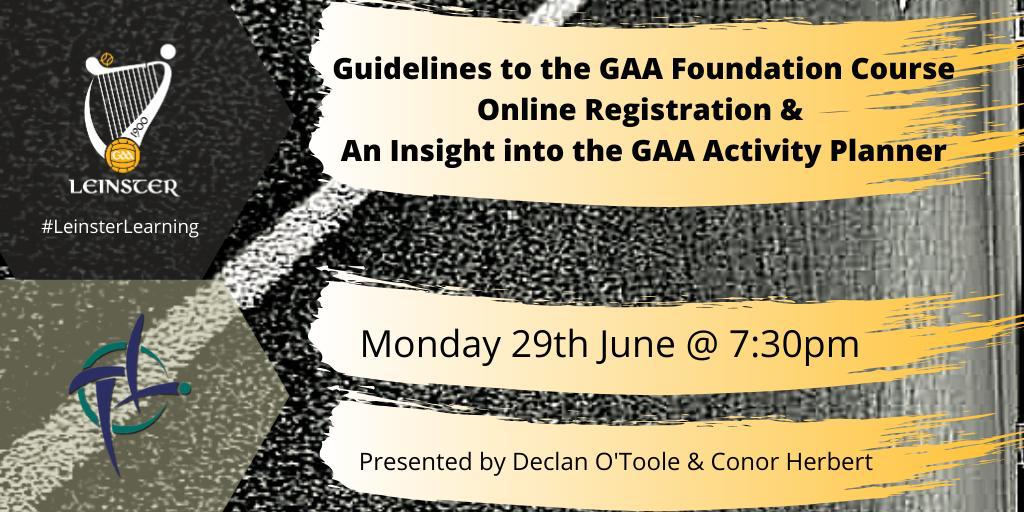 WebinarsTuesday 30th June7.00pm BST:Manisha Taylor MBE: Tackling Mental Health Stigma in South Asian CommunitiesSabrina Dale (Trainee Sport Psychologist), Vina Bhabhani (Lvl 4 PT).Register here for free: Email info@swaggarlicious.com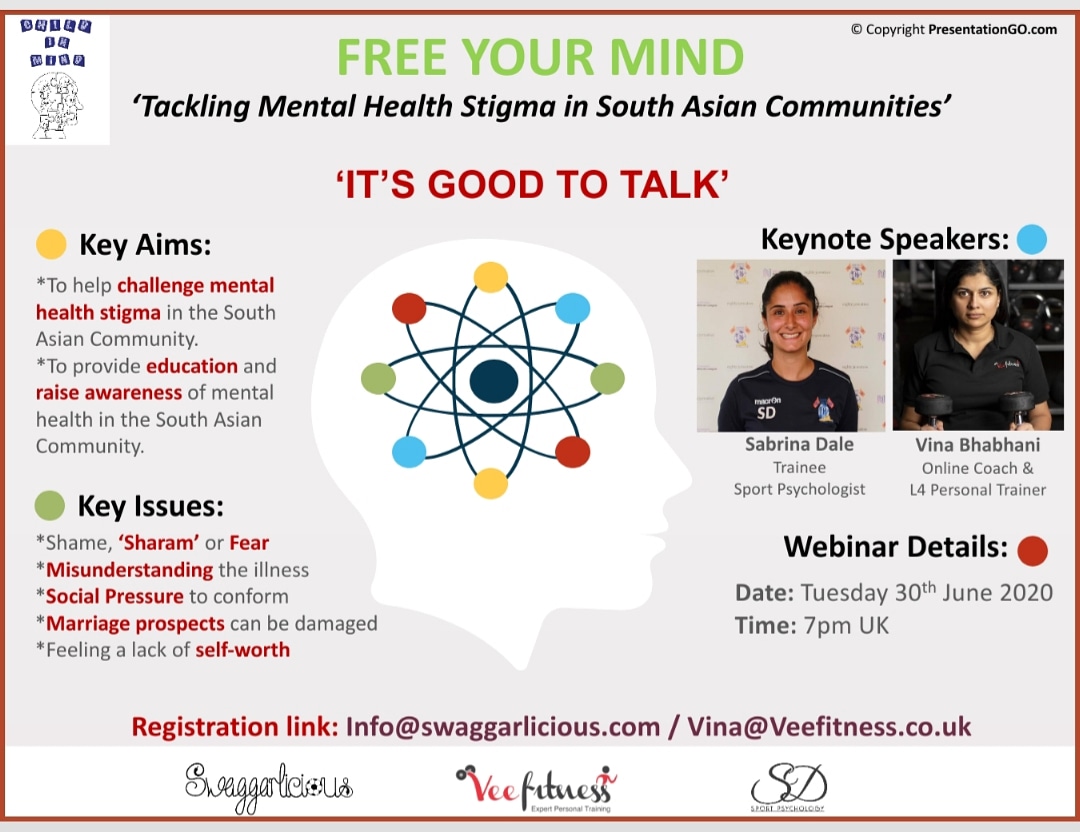 WebinarsThursday 2nd July8pm BST:Athletics NI: Junior to Senior Transitions in Middle DistanceTrevor Painter, Jenny Meadows, Bill FosterRegister here for free: https://athleticsni.org/News/Athletics-NI-News/Athletics-NI-Zoom-In-To-Coach-Development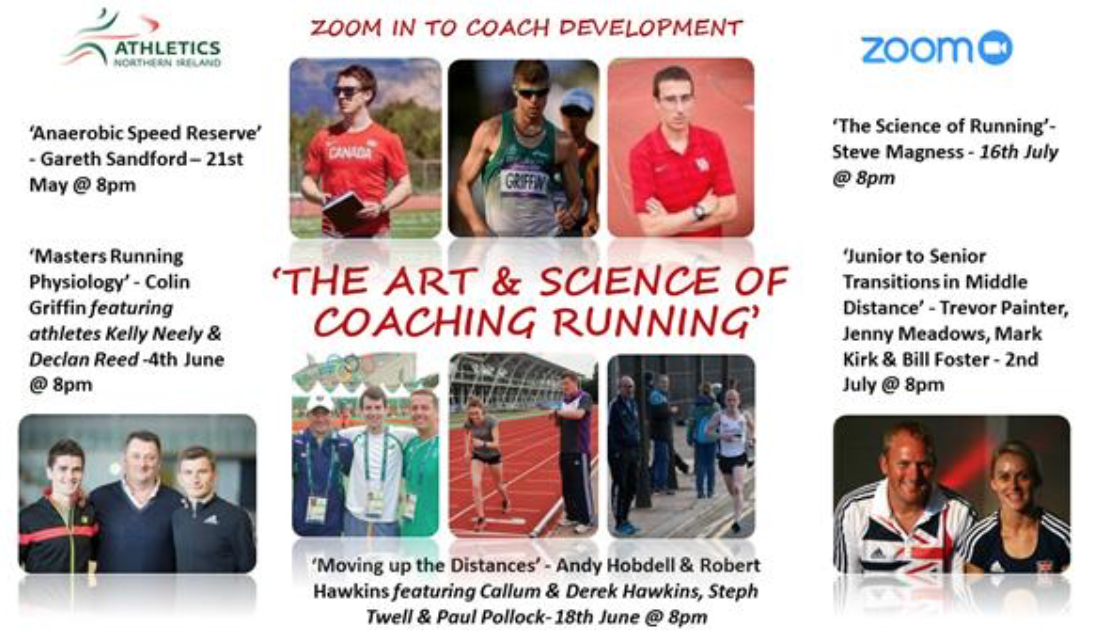 WebinarsFriday 3rd July:8.35am BST:Evert Verhagen: Injuries are the best teachers: How Do Athletes Cope With Injury & What This Means For Optimal CareCaroline Bolling (Physiotherapist), Vincent Gouttebarge (Chief Medical Officer, FIFA PRO), Rod Whiteley (Physiotherapist at Aspetar Sports Medicine Hospital), Marelise Badenhorst (Post Doc Stellenbosch University)Register here for free: https://t.co/EhB80AEkuv?amp=1